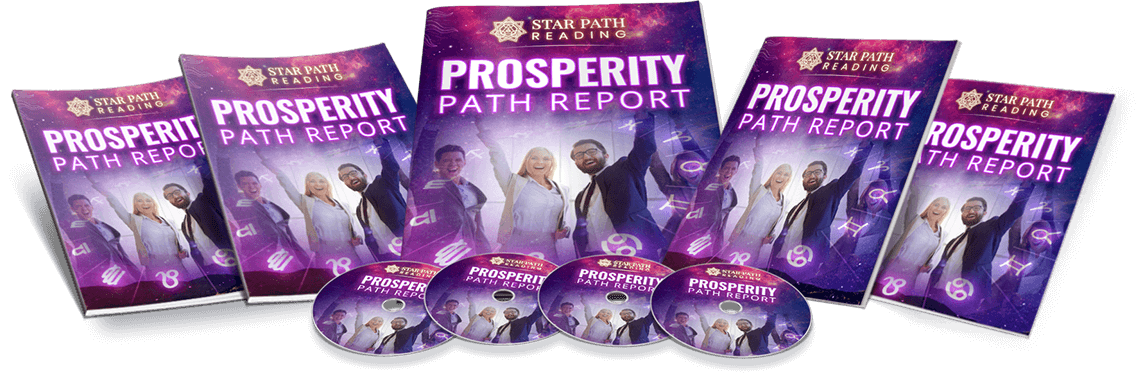 WELCOME TO YOUR UNIQUE PROSPERITY PATH REPORTThis report is about how you can increase your financial prosperity.     We were all created by God, and God is infinitely prosperous. We were all created in the image of God and we are, therefore, intended to be prosperous. In fact, if we are not prosperous, it just means that there is a block standing in the way of our prosperity, because prosperity is our natural state.     Astrology is an excellent tool for removing any blocks we may have to prosperity and discovering who we really are, so that we can realize our full potential of being prosperous.     There have been several well-known writers who have described how to become prosperous and how to overcome blocks to prosperity. They include Leonard Orr, Louise Hay, Dr. Wayne Dyer, Dr. Joseph Murphy, Norvell and others, and they all advocate positive thinking. They provide general advice, and it is all good, but it is not as individualized as astrology.     Because we are individuals, we each have our own vision of what it means to be prosperous, what to do with our money if we are prosperous, and what makes us want to be prosperous. We also differ as to what blocks may be standing in the way of our attaining wealth and what might make us still not feel happy if we did. That is why advice based on your own unique, astrological chart is the best way to connect you, as an individual, with the ideals of the positive thinking experts and to guide you as to how you, personally, can obtain wealth and be happy with it.     The central idea the positive thinking experts teach is that thought is creative, and that what thoughts you think ultimately determine your creation of wealth. When your rational mind is relaxed, your thoughts go into your subconscious mind and affect the way you feel and behave and impact others, even though you might not be consciously aware of it. Therefore, if you can relax your conscious mind and introduce positive thoughts about creating prosperity, these new thoughts will replace whatever other thoughts might already be in your subconscious mind. You will then, after whatever repetition of the new thoughts is necessary, feel, behave, and impact others in accordance with your new, positive, prosperous thoughts. This, in turn, will attract prosperity to you. That is because of the law of action and reaction (also called "the law of karma" and referred to in the biblical quotation of "As ye sow, so shall ye reap.") You are now putting out thoughts of prosperity, as these have become manifested in your subconscious and your actions, and now only prosperity can come back to you. The thoughts you choose to think determine your prosperity. That is the teaching.     If you put together this general knowledge of how you can choose your thoughts and create what you want through your subconscious mind with a knowledge of who you are as a unique individual, you have the best possible combination for creating wealth and having a good experience with it. For example, some people need to introduce a lot of positive thoughts to offset an ongoing negative state of mind, whereas some others, of a happy disposition, may manifest wealth quite readily at the very suggestion of it, but then not have the stability to handle it. The approach taken in this report is to identity your individual needs and temperament and then to suggest ways of creating prosperity which will work out best for you.Chapter 1: The Sun     Your sun sign shows how you radiate warmth, light, love and energy. If you give out all this goodness, you cannot help but receive prosperity in return. Money is really energy, and it has been said that wealth goes to wealth. The more that you radiate your true energy as to who you really are, the more others will respond to your leadership, your self-confidence, and your positive inspiration. Your confidence in yourself gives you the innate belief that you are deserving of money. You then act as if it is natural for others to give you money; they follow the leadership of your divine inner light. You are one with the Infinite Light within you, and therefore have infinite potential to create wealth.     Discover where your heart is - what you most love to do for a living - and your inner power will shine through. Do not just do what others expect of you or what will please them; it is your own birthright to shine and to be happy. When you are happy, you give the most to others and to the world - and you receive the most wealth in return.Sun in Virgo:     Your down-to-earth practicality is a great asset in your acquisition of wealth. You look for things of solid value and actual utility. You make good use of what you already own, and this prevents the need to replace things. Because of your frugality, you have money left over to invest or to buy new items you really want.     You have superior bookkeeping skills, and you keep your financial house in order. You invest only in things that have a realistic likelihood of financial return. You may do well investing in utilities or anything which will always be needed by people; even if the profits are slow and gradual, they will always be there. You could also benefit from "green investing" in something which will make a cleaner planet.Sun in 8th house:     You have opportunities to acquire prosperity by handling other people's money for them. That is because of your courage in handling life-or-death subjects. Most people have difficulty thinking about the worst things which could happen, or which have happened, and you could help them with their insurance policy or their relative's estate.     You can also make money in a salvaging or recycling business.Chapter 2: The Moon     Your Moon position is very important because it represents your subconscious mind and your receptivity to new beliefs about how you can attain prosperity.     As your moon governs your feelings and emotional responses, the more you nurture yourself and create happy feelings, the more receptive you will be to thoughts about prosperity. So, neutralize any negative thought or feeling which comes up by first acknowledging it and identifying it and then affirming the opposite. For example, if you feel depressed because you do not believe you can make enough money, you can affirm "I am joyous and receptive to prosperity." At first, you might find the new belief hard to accept, but keep affirming and you will come to believe it. You created the negative thought, whether consciously or not, so now you can create a new positive thought to replace it. Own your own ability to transform your thoughts and the feelings they give rise to. Choose the positive and prosperity.     Protect your positive beliefs and feelings. Nurture them. Associate with people who believe in you. Avoid negative people. Picture yourself being prosperous and build on that image. What you nurture will grow.Moon in Scorpio:     You are very secretive in your financial strategies, and this keeps others from trying to get your money away from you. You may be saving your money for your children to inherit. You make sure that you have insurance, especially life insurance. You are courageous in dealing with these ultimate family financial matters. You may be interested in owning mining shares. You are capable of living on very little while you achieve your ultimate prosperity goals.Moon in 10th house:     You were raised in an environment of successful people, and you have a head start in being able to envision success for yourself. Your family taught you to set high goals and to work diligently towards them. They likely ensured that you would do well in school, as a basis for future professional prominence, and they may have arranged for you to have special tutoring or enrolled you in a prestigious school. You would enjoy being at the top, perhaps in a political, business or military career.Moon Trine Part of Fortune:     You know much ongoing happiness and good fortune. You came from a happy home and were given good religious guidance. You feel secure and loved by God. You are spiritually guided in the ways that you attract money and in the ways you spend it. You are very joyful about being able to carry out your life's mission of caring for the less fortunate. You provide for their needs and rejoice in their awakening to their own, inner faith.Chapter 3: Mercury     Mercury has to do with how you use your mind and how you communicate. The more you develop your mind and learn about different subjects, the more versatile you are and the more ways you have of becoming prosperous.     Mercury also rules anything which works like the mind, such as computers. Computers can facilitate your studies and your communication with others. Because computers were invented by the human mind, they give us insight into how our own mind works. We can use our minds to figure out ways in which computers can increase our prosperity.     Communication can lead to prosperity, whether it involves staying where you are and sending a message or actually traveling to another location to deliver it. Mercury represents the messenger - the ways in which one mind can communicate with another. The sharing of objective information leads to many opportunities for prosperity.Mercury in Virgo:     You are likely to become prosperous because of your willingness to work and because you take pride in the accuracy of your work. You would do well in any job requiring precision such as doctor, nurse, or secretary. You have a good mind for logic and memory and you use it to come up with practical solutions. For example, you focus on your bookkeeping in such a way as to avoid wasting any money and you figure out what to invest in to provide for your ongoing sustenance.Mercury in 8th house:     You are a good researcher in the area of understanding how other people's money works and this could lead you into such fields as insurance, private investigation, investments or corporate law. You want to know why people do what they do, and you may delve into psychology. You are likely to work secretly, behind the scenes.Mercury Square Neptune:     You have talent as a magician or illusionist and could make money in this way. You could be successful in photography or film-making, especially creating unusual effects and knowing how to project others into a land of fantasy. You would have ability as a mime or actor. Music and dance would also be good possibilities for your prosperity. You could write stories containing plenty of action and imagination.Chapter 4: Venus     Venus rules the ways in which you relate to others and to the environment around you. It rules how you cooperate with others to make money and what attitudes you have about money and possessions.     Venus rules the sign of Libra, which relates to harmony and balance. Within yourself, you can best create prosperity if your male and female energies are balanced - that is, if you both affirm positive thoughts about money and receive them into your subconscious. You will then interact with others in such a way as to inspire them to aid your prosperity and be receptive to the prosperity they will create for you and ultimately with you, as you both move forward together and share your growing wealth and happiness.     Venus also rules the earth sign of Taurus, which has to do with actual tangible wealth. As you work and create actual, tangible things in your environment, you will receive, in return, actual, tangible money and possessions. If you feel secure within, and affirm that you own enough money and possessions to be secure, you will create this reality and keep building more security for a happy and prosperous future.Venus in Leo:     You would have good luck investing in gold. You know how to think big, and gold is the universally recognized form of money. Choose gold bullion, rather that just collectors' coins which are not pure gold. You are also likely to have good luck in contests and lotteries, and you could win big prizes. Invest when you feel lucky, and do not spend more than you can afford to lose, as you have a tendency towards lavishness.Venus in 7th house:     You could make good money working in public relations, law or marriage counseling. You work well with a partner, as you are sociable, fair and cooperative. Your marriage partner is able to help you financially. You seek peace in all your dealings and would not be advised to make money through any aggressive, competitive means nor any position where you would have to be decisive. You could profit through investment in art or fashion, or from win-win contracts and agreements.Venus Conjunct Mars:     You need to guard against spending your money impulsively. As long as you get enough physical exercise, you will not be tempted to make impulsive purchases for excitement. Make sure, too, that you avoid trying to get others to spend their money when they do not want to. On the positive side, your initiative with money is helpful if you have money invested in something which is not making a profit, because you will have the assertiveness to take it out and put it into something better.Venus Trine Neptune:     You have psychic ability about money which can at times be very focused, but at other times is not. You cannot rely on it, so be very careful with your money. You are better suited to creative endeavors, such as art or music, than practical financial affairs. You would be better off hiring a bookkeeper and being free to be creative. Avoid financial speculation and get-rich-quick schemes. You are kind and generous to the poor but, again, make sure that they are in genuine need and not just trying to get your money.Chapter 5: Mars     Mars gives you the energy and get-up-and-go to achieve prosperity goals. Mars gives you the physical strength and well-being to carry out your work with enthusiasm. It provides you with the initiative to start new ventures and the momentum to forge ahead in spite of obstacles.     Mars lift you out of the past and into the present. How can you achieve prosperity now? Where can you apply your initiative and become more independent? What kind of new venture would you like to start?     Mars gives you self-confidence. If you believe in yourself, you can create prosperity. You can promote yourself and your products with ease. You can convince the buyers that they, too, will feel good about themselves if they buy your products.Mars in Leo:     You like to take risks in the area of financial speculation, and you are likely to have good luck. That is because your positive attitude generates positive results. Although good fortune comes easily to you, it is important that you remain above being ego-attached to it. Your strength and leadership ability are likely to put you in a job where you will be financially rewarded for the inspiration you give to others. You might do well investing in gold, or perhaps selling it.Mars in 7th house:     You are assertive with others in a diplomatic way, and you would be able to make money in sales or public relations. You may run a business with your spouse. You work better with someone else than on your own because of your sociable, cooperative nature. Other fields where you could make a living would be law, mediation, diplomacy or peace-keeping. Your investments are likely to center around joint finances; make sure that your money is protected should there ever be an end to the marriage.Chapter 6: Jupiter     Jupiter is a very large planet, and it rules growth and expansion. You can grow in your prosperity by expanding your mind to see the many possibilities which are available to you. You can travel and see new ways of making money or expanding your business to other places. You can hire people to work for you and thereby multiply your efforts and your profits.     It is through Jupiter that you are connected to your higher inspiration and your source of faith that you will be prosperous. Jupiter's energy is benevolent, optimistic and generous. If you give freely to others, in the faith that the source of prosperity is infinite, you create goodwill. You create a win-win situation where everyone involved will give to one another, and everyone will benefit. This is how a prosperous economy is created: If everyone keeps spending in the belief of a positive outcome, that outcome will be created.     If you put together Jupiter's ability to believe that new, positive goals can be achieved with Saturn's self-discipline to carry them out, you can actually manifest a huge amount of wealth.Jupiter in Sagittarius:     You naturally have such a positive philosophy that you could create prosperity in virtually any situation. If you went to a new town with only five dollars in your pocket, you would not only survive, you would become a great financial success. That is because you are so aware of the higher consciousness above physical manifestation that you would perceive prosperity in your mind and then see it created in front of you. Avoid being ego-attached to your good fortune, and use it to uplift the faith and optimism of others.Jupiter in 11th house:     You are fortunate to have a large circle of friends and acquaintances who are excellent sources for money-making ideas. You are a master of the ways in which group energy and cooperation can enhance the prosperity of everyone. You might lead workshops for astrologers, innovators, or prosperity mediators. You can make many times more money per hour by leading a group than by doing individual consultations, and each person in the group does not have to pay as much money.Jupiter Conjunct Uranus:     This is an excellent aspect for receiving sudden inspiration from your Higher Mind as to how to achieve prosperity in harmony with your life's mission. You can make money doing what you most like to do and what is most meaningful to you. You are a master of positive thinking and its applications. You may travel and do spiritual teaching in connection with your income, and your teachings will be new and original. You could make an excellent income as an astrologer.Chapter 7: Saturn     Saturn rules the setting of goals and the work to achieve them. In order to get ahead, it is all well and fine to have dreams, visions of possibilities, and enthusiasm, but what is also needed is the discipline and focus to choose the best, most practical possibilities and then put in the necessary labor to achieve them. If you have first explored many options, with your Jupiter, Saturn will give you the wisdom of discernment - the ability to decide from your vast, accumulated knowledge of what will work and what will not.     Provided that you have already explored your visions and dreams thoroughly, your choice of action will be one upon which you will embark with enthusiasm and inner calmness. The work which you will do to carry out your chosen aims will not really seem like work, because it will be what you have already decided, beyond any doubt, is the thing which you most want to do. You will be able to handle, with ease, the responsibilities connected with it.     Saturn then, rules the actual manifestation of goals and the actual wealth, honor, and recognition.Saturn in Scorpio:     You could prosper from your dependability and willingness to work hard in the area of handling other people's finances. You would be very honest in dealing with taxes, inheritances, investments, or accounting. As for your own investments, you would apply the same diligence and hard study to research the most beneficial possibilities. You understand the strategies which others try to use to get ahead, and you would not be fooled.Saturn in 9th house:     You would achieve tremendous prosperity by being consistent in your practice of positive affirmations. As your past blocks to prosperity melt away, you would manifest more and more fulfillment of your goals. You would work hard to get a higher education, and then you would find many financial opportunities at the top. These could include career possibilities in lecturing, publishing or business. You may well enjoy travel in connection with your work.Saturn Conjunct Pluto:     Your route to prosperity is first to transform yourself by resolving your past karma on a very deep level, no matter how much you have to endure to get through it all. You will then be in a wonderful position to start transforming the world around you in a very positive way and receive dramatic amounts of prosperity in return. You have both the willpower and intensity to accomplish all of these things.Chapter 8: Uranus     Uranus rules freedom, and the freedom which prosperity can bring.     Uranus rules your higher mind, in which your thoughts, hopes, and wishes can be infinitely free. It rules your highest ideals, which prosperity can enable you to attain.     Because your higher mind is the source of your sudden flashes of intuition, Uranus is associated with sudden changes in your prosperity, for better or for worse. If your thoughts have been genuinely free, as in the meditative state, you can suddenly win prizes or attract prosperous offers, seemingly out of nowhere. If your thoughts have been too controlled, you are likely to lose money suddenly, as an expression of Uranus trying to tell you to break free from your oppressive circumstances. You then need to affirm your right to freedom of thought to attract prosperity. Affirm that Divine Light flows through you, so that the ideals in your higher consciousness will come down into your everyday life.     Be inventive. Use group energy to create synergy - individuals working together to free themselves and claim their divine right to be prosperous.Uranus in Sagittarius:     You were born into a generation of people who had new ideas about religious beliefs and their relevance for creating prosperity. The term "prosperity consciousness" came into being. It was an application of the raja yoga idea of using the mind to create what you want, by first envisioning it and then putting out to the Universe the belief that "this or something better will come into my life". It was based on a higher understanding of how positive thinking works.Uranus in 11th house:     You were born with a talent for making group energy work for the benefit of all. Think of the success you would have if you started a prosperity group! Everyone would come up with unique ideas and help each other. You understand how interpersonal cooperation leads to saving too. For example, a food co-op, in which everyone donates a few hours of work, allows you to get healthy food at low prices. A condominium, in which expenses are shared, is cheaper than a house, and so on.Uranus Square Part of Fortune:     You are dedicated to finding ways of bringing your ingenious insights about prosperity down to the level where others can benefit from them and the earth can be elevated to a higher, spiritual plane. You are very enthusiastic about the possibilities for this. You envision the possibility of miracles, and of groups meditating on individual and world prosperity. You are on the forefront of new thought and new solutions.Chapter 9: Neptune     The energy of Neptune is very subtle and beyond the realm of attachment to money. In fact, Neptune rules Pisces, the sign of the fish, and its influence is just to make money flow in and out of your life without paying conscious attention to it, just as the water flows along where a fish lives.     The influence of Neptune has to do with sharing with the less fortunate in a compassionate way, in order to keep the flow of money going. If money flows into your life, it needs to keep going and keep the subtler, karmic cycle going. If you share with others in their time of need, you will be provided for by others in the future.     Some individuals choose consciously to renounce their money and possessions in favor of living a more spiritual life. They find happiness and fulfillment in values which are above and beyond the material plane. Some access that higher plane and come back with creative inspiration for their artistic endeavors or channeled insights from higher, spiritual beings which can assist others.Neptune in Sagittarius:     You were born at a time when there was a movement back to traditional religious and spiritual values. There was compassion and generosity. New ideas came forward about the use of positive affirmations to reach the subconscious mind and attract prosperity. Some people were carried away by illusions about their level of prosperity and they overspent and, for example, bought properties which they intended to flip but were caught with when the bubble burst. Still, their positive thinking carried them through.Neptune in 12th house:     You are very compassionate in helping those in need, and you are likely to work quietly and selflessly on behalf of the poor and the sick. You may be employed to work in a hospital or other institution. Because of the good karma you create, you would be helped yourself if you are ever in need. Your idea of prosperity could well be to have a quiet home by the sea, perhaps where you could paint or meditate.Neptune Sextile Pluto:     This aspect has to do with the age in which you were born, rather than with your prosperity as an individual. Most people alive today have this aspect in their natal chart. Economically, it is a relatively fortunate age, in which peace and financial security ultimately prevail. There are major challenges and danger to overcome, but ample opportunity for compassion and regenerative willpower to win out and solve these problems.Chapter 10: Pluto     The contribution of Pluto - the outermost planet - to our prosperity is to help us realize that the most extreme transformations imaginable are possible. For example, if you have lost money, it is equally possible that you can gain money, and even more than you had before.     Because prosperity is first created in the thoughts we choose to think and then in the manifested, physical, outer world, it stands to reason that the more deeply and intensely we think our thoughts of prosperity, the more prosperous we will become. Pluto gives us that willpower to reach the deepest, core beliefs which we have in our unconscious mind. Once we identify and transform our core beliefs, huge, far-reaching changes will occur in our prosperity and our happiness.     Pluto also rules the economy on a mass scale. We are influenced by the overall world trends and we, in turn, have an influence on them. If we use our willpower to rise above mass consciousness, we can still be prosperous in any economy, because we ultimately create our own reality.Pluto in Libra:     You were born in an age when the legal rights of all citizens were being established. There were many drastic reforms to existing laws, especially human rights legislation and marriage contracts. These changes, in turn, had economic effects on a large scale. For example, women's financial equality became recognized.Relationships were re-defined and two-income families became common.Pluto in 9th house:     If you use prayer and positive affirmations, you could find yourself receiving tremendously large sums of money. The key to your continuing happiness and prosperity, if this happens, is to remember that your good fortune came from God and to carry out God's work with it. Be generous in your donations to your favorite church or spiritual movement. Make higher consciousness and education available to more people - the more, the better. Do not be self-indulgent nor concerned about what other people are doing; just do what you know to be right yourself.Chapter 11: The Part of Fortune     Your Part of Fortune is a special, astrological indicator of your prosperity potential. It is shown in your chart by a circle with an "X" in it. It represents a position calculated from your Sun, Moon and Ascendant, rather than being an actual planet in the sky. It is a symbolic representation of where the energies of your Sun, Moon, and Ascendant best work together for your prosperity and well being. Your Part of Fortune is one of several of what are called Arabian Parts, from Arabian astrology, which pertain to different aspects of your life, including your prosperity.     Your Part of Fortune has a connotation something like that of Jupiter, but it goes beyond Jupiter. It represents prosperity, wealth, optimism, benevolence and good fortune like Jupiter. However, it also represents your awareness within and how you focus it on prosperity. The Sun, Moon, and Rising Sign (Ascendant) were already there, outside of you, when you were born. However, it is through your own conscious willpower, having command over your subconscious beliefs, and expressing these new, positive beliefs, that you achieve prosperity. It is in your overall, individual aura that your prosperity potential is expressed and this is represented by your Part of Fortune.Part of Fortune in Pisces:     Your prosperity comes from your subconscious attunement with the higher power and with the subtle vibrations of the cosmos. You rejoice in the totality of creation and in your own creative ability to transcend everyday, physical reality and become one with it. You are like a fish moving with the flow of waters where there is abundant food. Your compassion for others is fulfilled by the fact that you can bring your fluid, cosmic awareness to others through your fertile imagination and see their lives enriched by their own awakening to the subtler realms.Part of Fortune in 2nd house:     This is a very fortunate position for acquiring large amounts of money, provided that you are clear about what your inner values are. If you need money to achieve a goal which is in harmony with your values, you will easily acquire the money, because your thoughts will be in harmony with receiving it. However, if you do not need money, you may still be handling large amounts of money, but the expenses will equal the profits. Set inner, spiritual, meaningful goals, so that your ability to earn large amounts can be used to make the world a genuinely better place; that is the purpose for which your God-given fortune was intended.* * * * * * * * * * * * * * * * * * * * * * * * * * * * * * * * * *